Об обеспечении пожарной безопасности в весенне -летний пожароопасный период 2022 года на территории Богатыревского сельского поселения           В целях обеспечения пожарной безопасности в весенне -летний период на объектах всех   форм собственности и в населенных пунктах Богатыревского сельского поселения       Цивильского района, во исполнение Федерального Закона от 21.12.1994 № 69-ФЗ «О пожарной безопасности»,   Федерального             Закона от 21.12.1994 № 68-ФЗ «О защите населения и территории от чрезвычайных             ситуаций природного и техногенного характера» в соответствии  с постановлением Кабинета Министров Чувашской Республики от 01.04.2022 года №127, администрация Богатыревского  сельского поселения,                                                 п о с т а н о в л я е т:       1. Провести во всех населенных пунктах сельского поселения собрания граждан с разъяснительной работой об обеспечении пожарной безопасности в частном жилом секторе, общественных зданиях и сооружениях, поведению в лесах и других местах, опасности сельхозпала. Ответственные лица- сотрудники администрации сельского поселения, работники Цивильского лесничества (по согласованию).    2. Обеспечить запас воды в уличных цистернах, проверить техническое состояние пожарных кранов на водобашнях,  обеспечить подъезды к прудам и плотинам  для забора воды пожарными автомашинами и другой техникой. Ответственные сотрудники администрации.     3. Ответственным лицам учреждений культуры администрации сельского поселения проверить наличие и исправность противопожарного инвентаря, огнетушителей, в случае отсутствия доукомплектовать пожарные щиты, проверить состояние электропроводок на закрепленных объектах и сооружениях, электроустановок, электроосветительных и отопительных приборов, электроинвентаря, провести замер сопротивления контуров заземления, сопротивления изоляции электропроводок в установленные сроки, содержать закрепленные территорию учреждений в чистоте и порядке.     4. Населению частного сектора рекомендовать создать запасы воды не менее 200л в одном домохозяйстве, провести уборку территории вблизи своего жилья для беспрепятственного проезда спецтехники, заменить ветхую электропроводку в жилых домах и иных подсобных сооружениях, приобрести огнетушители  типа ОП-4, ОП-5 или углекислотные.     5. Организовать в населенных пунктах с целью предотвращения очагов возгорания и пожаров из числа жителей населенных пунктов ночные дозоры с 22 часа вечера до 5 часов утра.      6. Сотрудникам администрации проверить наличие и исправить в населенных пунктах оповещателей на случай возникновения ЧС и пожаров, обеспечить исправность телефонных аппаратов и таксофонов.     7. Рекомендовать руководителям  учреждений и организаций привести территории своих объектов, а также здания и сооружения в пожаробезопасное состояние, проверить наличие и исправность противопожарного инвентаря, обучить сотрудников правилам противопожарной безопасности.     8. Контроль за исполнением постановления оставляю за собой.    9. Настоящее постановление вступает в силу после его официального опубликования (обнародования).    Глава  администрации Богатыревского    сельского поселения                                                                                         А.В.Лаврентьев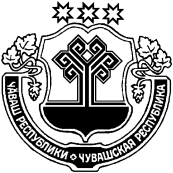 ЧӐВАШ  РЕСПУБЛИКИÇĚРПӲ РАЙОНӖЧУВАШСКАЯ РЕСПУБЛИКА ЦИВИЛЬСКИЙ РАЙОН ПАТĂРЬЕЛ ЯЛ ПОСЕЛЕНИЙĚН АДМИНИСТРАЦИЙĚ ЙЫШАНУ2022ç.ака уйăхĕн 12-мĕшĕ.№22 Патӑрьел ялěАДМИНИСТРАЦИЯ БОГАТЫРЕВСКОГО СЕЛЬСКОГО ПОСЕЛЕНИЯ ПОСТАНОВЛЕНИЕ«12»апреля 2022 г.№ 22  село Богатырево